Rонтрольная работа по физике в 9 классе 1 вариантАвтомобиль за 1 мин 40 секунд увеличил свою скорость от 18км/ч до 36 км/ч. С каким ускорением  двигался автомобиль?1. 0,36 м/с'.	2. 0,18 м/с'.	3. 0,13 м/с'.	4.0,05 м/с'Мотоциклист совершает поворот по круговой траектории радиусом 50 м с постоянной по модулю скоростью 10 м/с. Каково ускорение велосипедиста?1.  1м/с'.	2. Зм/с'	3. 2м/с'	4. 4 м/с'Вагон массой 30т столкнулся с другим вагоном. В результате столкновения первый вагон получил ускорение, равное 6 м/с', а второй — ускорение равное 12 м/с'. Определите массу второго вагона.1.  30т.	2. 20т.	3. 15т.	4. 60т.Как и во сколько раз нужно изменить расстояние между телами, чтобы сила тяготения уменьшилась в 2 раза?Увеличить в12 раз.Уменьшить  в12 раз.Увеличить в 2 раза.Уменьшить в 2 раза.Мальчик подбросил футбольный мяч массой 0,4 кг на высоту 3 м. Насколько изменилась потенциальная  энергия мяча?1. 4 Дж.  2. 12 Дж  3. 1,2 Дж. 4. 7,5 ДжЗаполните таблицу, используя график скорости движения10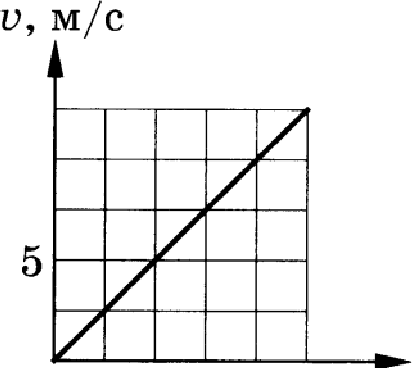 0   1   2   3   4   5 f,°cГраната, летевшая горизонтально со скоростью 10 м/с, разорвалась на два осколка массами 1 кг и 1,5 кг. Больший осколок после взрыва летит в том же направлении и его скорость 25 м/с. Определите направление движения и скорость меньшего осколка.Контрольная работа по физике в 9 классе 2 вариант1. Автомобиль за 2 минуты 10 секунд увеличил свою скорость от 36км/ч до 122,4 км/ч. С каким ускорением  двигался автомобиль?1. 0,1 м/с'.	2. 0,2 м/с'.	3. 0,3 м/с'.   4. 0,4 м/с'2.Трамвайный вагон движется на повороте по закруглению радиусом 40м. Рассчитайте скорость трамвая, если центростремительное ускорение равно 0,4 м/с'.1. 2м/с.	2. 1м/с.	3. 4 м/с.	4. Зм/с.На рис. А показаны направления скорости и ускорения тела в данный момент времени. Какая из стрелок (1-4) на рис. Б соответствует направлению результирующей всех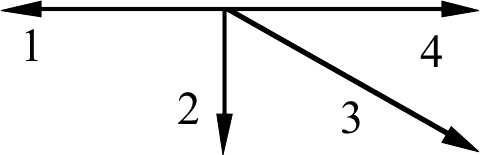 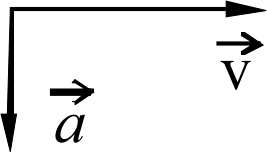 сил, действующих на тело.	Рис.А	РиС.ЁэКак изменится сила тяготения между двумя телами, если массу одного из них увеличить в 4 раза?Увеличиться в 2 раза.Уменьшиться в 2 раза.Увеличиться в 4 раза.Уменьшиться в 4 раза.Груз массой 1 кг под действием силы 50 Н, направленной вертикально вверх, поднимается на высоту 3 м. Изменение кинетической энергии груза при этом равно1.	30 Дж	2.	120 Дж	3.	150 Дж	4.	180 ДжЗаполните таблицу, используя график скорости движения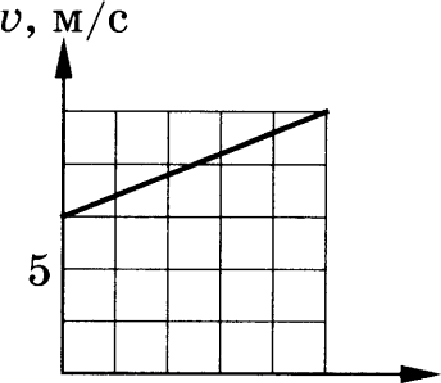 0  1   2  3   4  5 f, сДве тележки движутся на встречу друг другу со скоростью 4 м/с каждая. После столкновения вторая тележка получила скорость в направлении движения первой тележки, равную 6 м/с, а первая остановилась. Рассчитайте массу первой тележки, если масса второй 2 кг.Начальнаяскорость vo, м/сУскорение а,м/с'УравнениескоростиУравнениеперемещенияНачальнаяскорость vo, м/сУскорение а,м/с'УравнениескоростиУравнениеперемещения